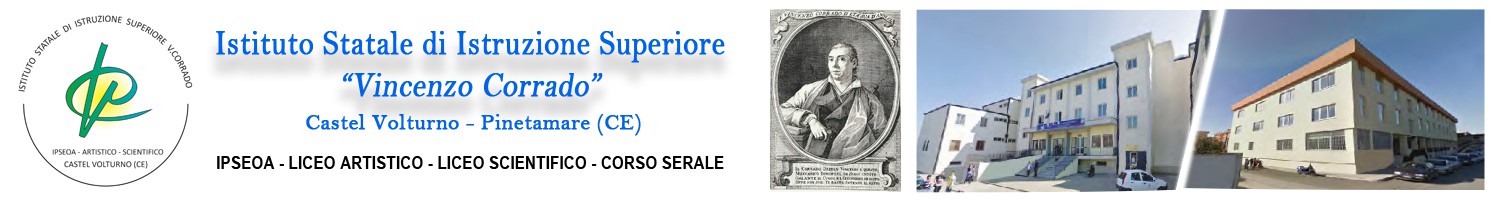 VERBALE N.    DELLA RIUNIONE DEL CONSIGLIO DELLA CLASSE …… SEZIONE ……..SCRUTINI DEL PRIMO QUADRIMESTRE A.S. 2021/2022Il giorno ….., alle ore …..,  in modalità telematica con l’utilizzo della piattaforma G-Suite dell’Istituto, con l’applicazione Google-Meet, con il link  …………, si riuniscono i docenti del consiglio della classe ….. sezione …… , con convocazione attraverso circolare n. , per discutere dei seguenti punti all’ O.d.G. :Lettura e approvazione del verbale della seduta precedente;Andamento didattico - disciplinare della classe; Riesame della programmazione LICEO e QUINTE IPSEOAAlunni con B.E.S. – monitoraggio PDP e PEI Monitoraggio attività UdA di Ed.Civica e relativa attribuzione della valutazione(scheda di monitoraggio)Proposta voti Segnalazione alunni per recupero (Liceo e classi quinte Alberghiero) e attività di personalizzazione (classi prime, seconde, terze e quarte corso professionale).Per le classi, dalla prima alla quarta dell’I.P.S.E.O.A e dell’I.P.S.S.A.S: redazione e monitoraggio PFI Per le classi quinte: designazione commissari interni per gli Esami di Stato;Varie ed eventualiRisultano presenti i docenti:………..Risultano assenti i docenti:………….Presiede la riunione:Il Dirigente scolastico; Il Collaboratore Vicario; Il Docente Coordinatore.Svolge la funzione di segretario verbalizzante ……………….Prima di dare inizio alle operazioni di scrutinio, il Dirigente Scolastico, accerta la validità della seduta.Relativamente a ciascun punto previsto all’ordine del giorno è emerso che:Punto 1: …………………………………………………………………………………………………………………………………………………………………………………………………………………………………………………………………………………………………………………………………………………………………………………………………………Punto 2: In relazione a tale punto all’o.d.g, su invito del Presidente, illustra la situazione della classe e l’evoluzione che la stessa ha subito durante l’a.s. sul piano didattico-disciplinare. Dalla relazione, fatta propria all’unanimità dall’intero Consiglio, emerge quanto sinteticamente riportato di seguito:  …………………………………………………………………………………………………………………………………………………………………………………………………………………………………………………………………………………………………………………………………………………………………………………………………………Il Dirigente rammenta in sintesi la normativa vigente in materia di scrutini. Premette quindi:a. che tutti i presenti sono tenuti all’obbligo della stretta osservanza del segreto d’ufficio e che l’eventuale violazione comporta sanzioni disciplinari (DPR 196/03 “Legge sulla privacy”); che i voti devono essere assegnati dal Consiglio di classe, su proposta dei singoli Docenti, in coerenza con la progettazione disciplinare, con la progettazione del consiglio di classe, in linea con il piano dell’offerta formativa e  desunti da una pluralità di modalità di verifiche nel processo valutativo C.M.  n. 89 - prot. MIURAOODGOS/6751 del 18 ottobre 2012.b. congruo numero di prove di verifica, corretti e classificati, dalla diligenza e dal grado di profitto dell’alunno tenendo conto delle modalità di svolgimento delle lezioni nel corrispondente periodo; c. che il voto di condotta è unico ed è assegnato dal Consiglio di classe. Il docente coordinatore di classe, …………………………..,  in accordo con la normativa vigente, propone per i singoli alunni il VOTO di condotta, concernente il comportamento, la diligenza e la frequenza alle lezioni, che viene collegialmente assegnato dal Consiglio all’unanimità/a maggioranza, sulla base dei criteri generali individuati  dal Collegio dei Docenti.  Dopo esauriente analisi e discussione da parte dei docenti del Consiglio di Classe sui risultati riportati dagli allievi nelle singole discipline, sono deliberate le corrispondenti valutazioni degli alunni. In particolare si rilevano i casi di quegli studenti che presentano un quadro di profitto con gravi e/o diffuse insufficienze:Il Consiglio di classe prosegue i propri lavori con la trascrizione dei voti assegnati, del numero totale di ore di assenza, del risultato dello scrutinio quadrimestrale sull’apposito tabellone, mediante sistema informatizzato.Punto 3: …………………………………………………………………………………………………………………………………………………………………………………………………………………………………………………………………………………………………………………………………………………………………………………………………………Punto 4: …………………………………………………………………………………………………………………………………………………………………………………………………………………………………………………………………………………………………………………………………………………………………………………………………………Punto 5: In seguito al monitoraggio delle attività svolte da ciascun docente, inerenti all’ UdA di Educazione Civica, dal titolo …………………………………, dopo ampia discussione da parte del Consiglio di Classe, vengono assegnati i seguenti voti:  Punto 6: Segnalazione alunni per recupero e compilazione schede relative Punto 7: Dopo ampia lettura e analisi del Progetto Formativo Individuale di ciascun alunno, gli stessi vengono approvati in Consiglio di Classe.Punto 8: Il Presidente provvede ad individuare- d’intesa con il Consiglio - i Commissari Interni per gli Esami di Stato come di seguito riportato: Punto 9:Varie ed eventuali…………………………………………………………………………………………………………………………………………………………………………………………………………………………………………………………………………………………………………………………………………………………………………………………………………Ultimate le operazioni, non essendovi altro essendovi discutere, si dichiara chiusa la seduta alle ore……………  dopo aver letto, approvato e sottoscritto il presente verbale.n.  ALUNNOVOTO COMPORTAMENTOUNANIMITÀMAGGIORANZAn.AlunnoDisciplina/e insufficientin.ALUNNOVALUTAZIONE ED. CIVICAIL SEGRETARIOIL DOCENTE COORDINATOREProf./prof.ssa …………………………Prof./prof.ssa …………………………IL DIRIGENTE SCOLASTICOProf.ssa Angela PetringaIL DIRIGENTE SCOLASTICOProf.ssa Angela Petringa